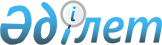 Абай ауданында тұрғын үй көмегін көрсету мөлшері мен тәртібін айқындау туралыАбай облысы Абай аудандық мәслихатының 2024 жылғы 12 сәуірдегі № 15/12-VIII шешімі. Абай облысының Әділет департаментінде 2024 жылғы 22 сәуірде № 266-18 болып тіркелді.
      "Қазақстан Республикасындағы жергiлiктi мемлекеттiк басқару және өзiн-өзi басқару туралы" Қазақстан Республикасы Заңының 6-бабының 1-тармағының 15) тармақшасына, Қазақстан Республикасы "Тұрғын үй қатынастары туралы" Заңының 97-бабына, Қазақстан Республикасының "Құқықтық актілер туралы" Заңының 27-бабына, Қазақстан Республикасының Өнеркәсіп және құрылыс министрінің 2023 жылғы 8 желтоқсандағы № 117 "Тұрғын үй көмегін беру қағидаларын бекіту туралы" бұйрығына (Нормативтік құқықтық актілерді мемлекеттік тіркеу тізілімінде № 33763 болып тіркелген) сәйкес, Абай аудандық мәслихаты ШЕШТІ:
      1. Осы шешімнің 1-қосымшасына сәйкес Абай ауданында тұрғын үй көмегін көрсету мөлшері мен тәртібі айқындалсын.
      2. Абай аудандық мәслихатының "Абай ауданында тұрғын үй көмегін көрсетудің мөлшері мен тәртібін айқындау туралы" 2023 жылғы 22 желтоқсандағы № 11/7-VІІІ (Нормативтік құқықтық актілерді мемлекеттік тіркеу тізілімінде № 199-18 болып тіркелген) шешімінің күші жойылды деп танылсын. 
      3. Осы шешім оның алғашқы ресми жарияланған күнінен кейін күнтізбелік он күн өткен соң қолданысқа енгізіледі. Абай ауданында тұрғын үй көмегін көрсету мөлшері мен тәртібі
      1. Осы тұрғын үй көмегін көрсету мөлшері мен тәртібінде мынадай негізгі ұғымдар пайдаланылады:
      1) "Азаматтарға арналған үкімет" мемлекеттік корпорациясы (бұдан әрі – Мемлекеттік корпорация) – Қазақстан Республикасының заңнамасына сәйкес мемлекеттік қызметтерді көрсету үшін, "бір терезе" қағидаты бойынша мемлекеттік қызметтер көрсетуге өтініштерді қабылдау және көрсетілетін қызметті алушыға олардың нәтижелерін беру жөніндегі жұмысты ұйымдастыру, мемлекеттік қызметтерді электрондық нысанда көрсетуді қамтамасыз ету үшін Қазақстан Республикасы Үкіметінің шешімі бойынша құрылған заңды тұлға;
      2) аз қамтылған отбасылар (азаматтар) – Қазақстан Республикасының тұрғын үй заңнамасына сәйкес тұрғын үй көмегін алуға құқығы бар адамдар;
      3) аз қамтылған отбасының (азаматтың) жиынтық табысы – тұрғын үй көмегін тағайындау кезінде ескерілетін кіріс түрлерінің сомасы;
      4) шекті жол берілетін шығыстар – аз қамтылған отбасының (азаматтың) бір айда кондоминиум объектісін басқаруға және кондоминиум объектісінің ортақ мүлкін күтіп-ұстауға, оның ішінде кондоминиум объектісінің ортақ мүлкін күрделі жөндеуге, коммуналдық қызметтер мен телекоммуникация желісіне қосылған телефон үшін абоненттік төлемақының өсуі бөлігінде байланыс қызметтерін тұтынуға, мемлекеттік тұрғын үй қорынан берілген тұрғынжайды және жеке тұрғын үй қорынан жергілікті атқарушы орган жалдаған тұрғынжайды пайдалануға жұмсаған шығыстарының шекті жол берілетін деңгейінің аз қамтылған отбасының (азаматтың) жиынтық кірісіне проценттік қатынасы;
      5) "электрондық үкіметтің" веб-порталы – нормативтік құқықтық базаны қоса алғанда, бүкіл шоғырландырылған үкіметтік ақпаратқа және электрондық нысанда көрсетілетін мемлекеттік қызметтерге, табиғи монополиялар субъектілерінің желілеріне қосуға техникалық шарттарды беру жөніндегі қызметтерге және квазимемлекеттік сектор субъектілерінің қызметтеріне қол жеткізудің бірыңғай терезесі болатын ақпараттық жүйе.
      2. Тұрғын үй көмегi жергiлiктi бюджет қаражаты есебiнен Абай ауданында тұратын, жалғыз тұрғынжай ретінде Қазақстан Республикасының аумағында меншік құқығында тұрған тұрғынжайда тұрақты тіркелген және тұратын, аз қамтылған отбасыларға (азаматтарға), сондай-ақ мемлекеттік тұрғын үй қорынан берілген тұрғынжайды және жеке тұрғын үй қорынан жергілікті атқарушы орган жалдаған тұрғынжайды жалдаушыларға (қосымша жалдаушыларға):
      кондоминиум объектісін басқаруға және кондоминиум объектісінің ортақ мүлкін күтіп-ұстауға, оның ішінде кондоминиум объектісінің ортақ мүлкін күрделі жөндеуге жұмсалатын шығыстарға;
      коммуналдық қызметтерді және телекоммуникация желісіне қосылған телефон үшін абоненттік төлемақының өсуі бөлігінде байланыс қызметтерін тұтынуға;
      мемлекеттік тұрғын үй қорынан берілген тұрғынжайды және жеке тұрғын үй қорынан жергілікті атқарушы орган жалдаған тұрғынжайды пайдаланғаны үшін шығыстарды төлеуге беріледі.
      Аз қамтылған отбасылардың (азаматтардың) тұрғын үй көмегiн есептеуге қабылданатын шығыстары жоғарыда көрсетілген бағыттардың әрқайсысы бойынша шығыстардың жиыны ретінде айқындалады.
      3. Тұрғын үй көмегін тағайындау "Абай облысы Абай аудандық жұмыспен қамту және әлеуметтік бағдарламалары бөлімі" мемлекеттік мекемесімен (бұдан әрі – көрсетілетін қызмет беруші) жүзеге асырылады.
      4. Аз қамтылған отбасының (азаматтың) жиынтық табысын уәкілетті орган тұрғын үй көмегін тағайындауға өтініш білдірген тоқсанның алдындағы тоқсанға "Тұрғын үй көмегін беру қағидаларын бекіту туралы" Қазақстан Республикасының Өнеркәсіп және құрылыс министрінің 2023 жылғы 8 желтоқсандағы № 117 бұйрығымен (Нормативтік құқықтық актілерді мемлекеттік тіркеу тізілімінде № 33763 болып тіркелген) (бұдан әрі- Қағидалар) айқындалған тәртіппен есептейді.
      5. Тұрғын үй көмегі кондоминиум объектісін басқаруға және кондоминиум объектісінің ортақ мүлкін күтіп-ұстауға, оның ішінде кондоминиум объектісінің ортақ мүлкін күрделі жөндеуге жұмсалатын, коммуналдық қызметтер мен телекоммуникация желісіне қосылған телефон үшін абоненттік төлемақының өсуі бөлігінде байланыс қызметтерін тұтынуға, мемлекеттік тұрғын үй қорынан берілген тұрғынжайды және жеке тұрғын үй қорынан жергілікті атқарушы орган жалдаған тұрғынжайды пайдалануға арналған шығыстарды төлеу сомасы арасындағы айырма ретінде және аз қамтылған отбасыларға (азаматтарға) осы мақсаттарға жұмсайтын шығыстарының шекті жол берілетін деңгейі 10 (он) пайыз мөлшерінде айқындалады.
      6. Телекоммуникация қызметтерін көрсеткені үшін абоненттік төлем тарифтерінің көтерілуіне өтемақы төлеу Қазақстан Республикасының Цифрлық даму, инновациялар және аэроғарыш өнеркәсібі министрінің 2023 жылғы 28 шiлдедегi № 295/НҚ "Әлеуметтік қорғалатын азаматтарға телекоммуникация қызметтерін көрсеткені үшін абоненттік төлемақы тарифтерінің өсуін өтеу мөлшерін айқындау және қағидаларын бекіту туралы" бұйрығына (Нормативтік құқықтық актілерді мемлекеттік тіркеу тізілімінде № 33200 болып тіркелген) сәйкес жүзеге асырылады. 
      7. Аз қамтылған отбасы (азамат) (не нотариат куәландырған сенімхат бойынша оның өкілі) тұрғын үй көмегін тағайындау үшін Қағидаларға сәйкес "Азаматтарға арналған үкімет" мемлекеттік корпорациясы" коммерциялық емес акционерлік қоғамына және/немесе "электрондық үкімет" веб-порталына (бұдан әрі – Мемлекеттік корпорация) жүгінеді.
      Құжаттарды қарау және тұрғын үй көмегін көрсету туралы шешім қабылдау немесе көрсетуден бас тарту туралы дәлелді жауап беру мерзімі Мемлекеттік корпорациядан немесе "электрондық үкіметтің" веб-порталынан құжаттардың толық топтамасын алған күннен бастап сегіз жұмыс күнін құрайды.
      8. Тұрғын үй көмегі аз қамтылған отбасыларға (азаматтарға) кондоминиум объектісін басқаруға және кондоминиум объектісінің ортақ мүлкін күтіп-ұстауға, оның ішінде кондоминиум объектісінің ортақ мүлкін күрделі жөндеуге жеткізушілер ұсынған ай сайынғы жарналар туралы шоттарға және шығыстар сметасына сәйкес бюджет қаражаты есебінен көрсетіледі.
      9. Тұрғын үй көмегін тағайындау аз қамтылған отбасыларға (азаматтарға) тиісті қаржы жылына арналған аудан бюджетінде көзделген қаражат шегінде жүзеге асырылады.
      10. Аз қамтамасыз етілген отбасыларға (азаматтарға) тұрғын үй көмегін төлеуді уәкілетті орган есептелген сомаларды тұрғын үй көмегін алушылардың жеке шоттарына екінші деңгейдегі банктер арқылы аудару жолымен жүзеге асырады.
					© 2012. Қазақстан Республикасы Әділет министрлігінің «Қазақстан Республикасының Заңнама және құқықтық ақпарат институты» ШЖҚ РМК
				
      Мәслихат төрағасы

М. Нұрсұлтанұлы
Абай аудандық мәслихатының
2024 жылғы 12 сәуірдегі
№ 15/12-VIII шешіміне
қосымша